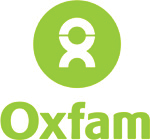 External AdvertOxfam is an international non-governmental organisation with a mission of working with others to alleviate poverty, suffering and distress. Oxfam has been working in South Sudan since 1983. Our Programmatic Strategy concentrates on Saving lives, Resilient Livelihoods, Advancing Gender Justice and Good Governance and Active Citizenship through a full spectrum platform that includes humanitarian response, recovery and resilience, long term development and policy and advocacy. Oxfam currently operates via eleven area offices in ten states (Upper Nile, Unity, Jonglei, Lakes, Eastern Equatoria, Central Equatoria, Western Equatoria and Western Bahr-el Ghazal, and Northern Bahr el Ghazal.Position:  Area Programme ManagerLocation:  AkoboGrade & Level:  C Zone 1 GlobalContract Type:  Fixed Term Number of post: TBCOxfam is committed to safeguarding and promoting the welfare of children, young people and adults and expects all staff and volunteers to share this commitment. We will do everything possible to ensure that only those that are suitable to work within our values are recruited to work for us. This post is subject to a range of vetting checks.NB: Female candidates are strongly encouraged to apply.Only shortlisted candidate will be contacted. NB: Previous candidates are advised not to re-apply.Deadline for submission of applications is 02 May 2022.Interested Applicants should send soft copies of their CVs and Cover letters to Hrsouthsudan@oxfam.org.uk. 